 39  Filistin İnsani Yardımı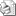 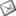 Sayı     : 2009 / 39İLGİ   : Türkiye Kızılay Derneği İzmir Şube Başkanlığı'nın yazısı18.12.2008 tarihinden itibaren Filistin Gazze'de yaşanan gelişmeler insan kaynaklı afete neden olmuştur.Türk Kızılayı FİLİSTİN İNSANI YARDIMI adında ayni ve nakdi yardımları bölgeye sevk etmek üzere kabul ettiği Birliğimize bildirilmiştir.Ayrıntılı bilgilerin bulunduğu Birliğimize intikal eden yazı fotokopisi ekte takdim edilmiş olup, gerekli hassasiyetin gösterilmesi hususunu rica ederiz.Özcan KILKIŞ                                                                                            Selahattin ARSLANGenel Sekreter                                                                                              Başkan Vekili